Publicado en Málaga el 24/05/2018 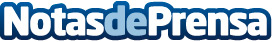 Comienza la cuenta atrás para el VI eCongress Málaga12 conferencias, talleres formativos, área de stands y Networking son algunos de los contenidos que ofrece su sexta ediciónDatos de contacto:POTENCIALES EMPRESAS635601885Nota de prensa publicada en: https://www.notasdeprensa.es/comienza-la-cuenta-atras-para-el-vi-econgress Categorias: Marketing Andalucia Emprendedores Eventos E-Commerce Dispositivos móviles http://www.notasdeprensa.es